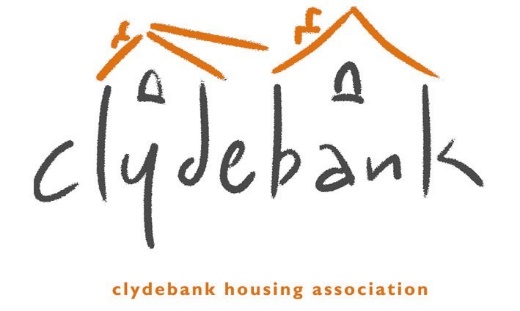 “Offering our community more than a home”IN CONFIDENCE PLEASE COMPLETE ALL SECTIONSCVs will not be accepted.The information that you supply in this application form will enable the interview panel to decide whether to invite you to an interview.  Whilst all sections may not be relevant to you personally, you should complete the form as fully and as accurately as possible to enable your application to be given full consideration.  All answers given should be relevant to the post you are applying for. The information provided within your application form will be processed in accordance with up-to-date Data Protection legislation.  Fair Processing Notice for job applicants can be found within the application pack. Please note that the first two pages and The Equal Opportunities monitoring form will not be shown to the shortlisting panel. The Equal Opportunities monitoring form will be removed for monitoring purposes before shortlisting by an administrator (non-panel member) and will not affect the consideration of your application.    Post Applied For: Clerical Officer – Maintenance (Full Time)Closing date for receipt of applications is: Monday 1st July at 12 noon.Applications received after this time will NOT be consideredPersonal InformationAssistance for people with disabilitiesRefereesAsylum & Immigration Act 2006The Immigration, Asylum and Nationality Act 2006 makes it an offence to employ anyone who is not entitled to live or work in the EU. All applicants selected for interview will be required to provide evidence that they are entitled to live and work in the EU. Appropriate documentation may include the original of your current passport, visa, birth certificate or any other document [or combination of documents] indicated by the Act.Do you currently have the right to work and live in the EU? 	      YES/NO (please delete as appropriate)DeclarationI understand that the information I have provided will be treated as confidential.  The information I have provided is covered by up-to-date Data Protection legislation and it will be processed as per the Fair Processing Notice for Job Applicants provided within the Job Application pack.I understand that the data collected on this form being used for the purposes of recruitment and selection.I have read this application form fully and I declare that the information I have given in support of my application is, to the best of my knowledge and belief, true and complete.  I understand that if it is subsequently discovered that any statement is false or misleading, or that I have withheld any relevant information my application may be disqualified or, if I have already been appointed, I may be dismissed without notice.Signed:						Date:	__________________Post Applied For: Clerical Officer – Maintenance (Full Time)Secondary Education (please list subjects passed)Further Education Professional QualificationsTraining Courses(Please give details of any relevant short courses or training undertaken)Computer Skills (please detail your experience)Present or Most Recent EmploymentEmployment History (list in order with most recent post first)        Please continue on a separate sheet if necessary.Post Specific QuestionsImportant Information – Please read in full BEFORE completing this section!Clydebank Housing Association wishes to compare your experience, skills and knowledge with its requirements. You should therefore try to show in the following part of the form how you satisfy these. All answers given must be full and relevant to the post applied for, and any relevant examples should be given.  Please do not simply make a statement, e.g. ‘I have this’ or ‘I meet this’. Do not feel constrained by the text box size, it can be expanded by you as required in MS Word.Relationship to Staff MembersRelationship to Committee MembersCanvassingCanvassing directly or indirectly in connection with the appointment shall disqualify your application. If discovered after appointment you will be liable to dismissal.Confirmation of QualificationsIf selected for interview you will be required to bring with you the original certificate(s) of all qualifications referred to in this application. This extends to membership of professional bodies.Advertisement SourceWhere did you see this post advertised?  ___________________________________When completed this form can be returned by e-mail to: vacancies@clydebank-ha.org.uk Or by post to:
Private and ConfidentialCustomer & Corporate Services ManagerClydebank Housing Association
77-83 Kilbowie Road
Clydebank G81 1BL(Please affix the required postage for weight/size of envelope if returning by post)(If returning the application form by e-mail please note that there is no need to also post a hard copy.  If shortlisted you will be asked to sign your application form at interview.)Please note that the closing date/time for receipt of applications is:Monday 1st July at 12 noon.Title: 		Surname:				First Name:							Preferred Name:Address for Correspondence:Postcode:Private Telephone Number:			Mobile Number:E-mail Address:Your Daytime Telephone Number (on which a message may be left):We are committed to being an Equal Opportunities Employer and do not discriminate in any way.  If you consider yourself to have a disability, are there any arrangements that we can make to assist/adapt, for you, if you are called to interview? Please give details below.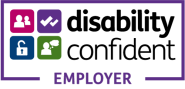 _____________________________________________________________________________
_____________________________________________________________________________Please give details of two referees.  They should be qualified to comment on your ability and experience for this appointment and should include a referee from your current or most recent employer.  We do not accept references from family members.Referees will not be approached prior to a conditional offer being accepted. Please give details of two referees.  They should be qualified to comment on your ability and experience for this appointment and should include a referee from your current or most recent employer.  We do not accept references from family members.Referees will not be approached prior to a conditional offer being accepted. Name:Job title:Company:Address:Postcode:Email:Tel No:Name:Job title:Company:Address:Postcode:Email:Tel No:SCQF Level 5 e.g. National Awardor equivalentGradeSCQF Level 6 e.g. Higher Gradeor EquivalentGradeUniversity or Further Education EstablishmentCourse(s) &Subjects StudiedSCQF Level 8/+e.g. Degrees, Diplomas, Certificates or Equivalent ObtainedName of Awarding BodyQualifications Obtained, Membership of Professional Institution etcCourse(s) UndertakenProvider(s)Name & Address ofEmployerDate From:Date To:Position Held:Position Held:Salary and other benefits/paymentsSalary and other benefits/paymentsNotice Required:Notice Required:Reason For Leaving:Reason For Leaving:Nature of Post (please describe your main duties):Nature of Post (please describe your main duties):Nature of Post (please describe your main duties):Nature of Post (please describe your main duties):Nature of Post (please describe your main duties):Nature of Post (please describe your main duties):Name & Address ofPrevious Employer(s)FromMonth/YearToMonth/YearPosition Held, Main Duties and Reason for LeavingExperienceExperienceEssential criteriaEssential criteriaHave at least 6 months experience of working in a busy and customer focused environmentHave at least 6 months experience in delivering customer servicesDesirable criteriaDesirable criteriaExperience of delivering housing services to customersSkills and AbilitiesSkills and AbilitiesEssential criteriaEssential criteriaExcellent communication and listening skillsGood IT skills, including the use of Microsoft Office packagesExcellent organisational skillsExcellent telephone mannerAbility to work as an individual or as part of a teamBe flexible and adaptableDesirable criteriaDesirable criteriaGood writing and typing skillsExperience of using a Housing Management Software packageQualifications and KnowledgeQualifications and KnowledgeEssential criteriaEssential criteriaHold standard Grade/Nat 5 or equivalents in English and MathematicsDesirable criteriaDesirable criteriaHave knowledge of the services provided by Clydebank Housing Association and the local areas covered by our servicePersonal QualitiesPersonal QualitiesEssential criteriaEssential criteriaBe approachable and enthusiasticBe patient and empatheticHave a strong work ethicHave an eye for detail, be thorough and accurateHave a strong desire to self-improve through training opportunitiesPlease provide any other relevant information you feel may be relevant to your application not covered elsewhere on this form:Please provide any other relevant information you feel may be relevant to your application not covered elsewhere on this form:If you are related or connected to any employee of Clydebank Housing Association or anyone who has been employed as a staff member or has been engaged as a supplier, consultant or contractor in the last 12 months, please provide details: If you are related or connected to a Committee member of Clydebank Housing Association or anyone who has been a Committee member in the last 12 months, please provide details: